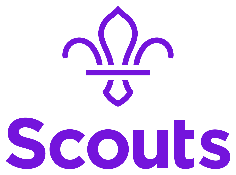                                  Scout Group Role description for Cub Scout Section Assistant Name: 		 		 	Outline: Section Assistants are adult volunteers who assist the Cub Scout Leaders and Assistant Cub Scout Leaders in delivering the programme to the Cub Scouts.Responsible to: Group Scout Leader.Main Contacts: Cub Scouts, parents/carers, Cub Scout Leaders, other volunteers in the Cub Pack, Group Scout Leader, Young Leaders.Appointment requirements: To successfully complete the appointment process (including acceptable DBS disclosure and acceptance of The Scout Association's policies). Complete Getting Started training requirements within 5 months of appointment. Signed and dated (Volunteer)Signed and dated (GSL)